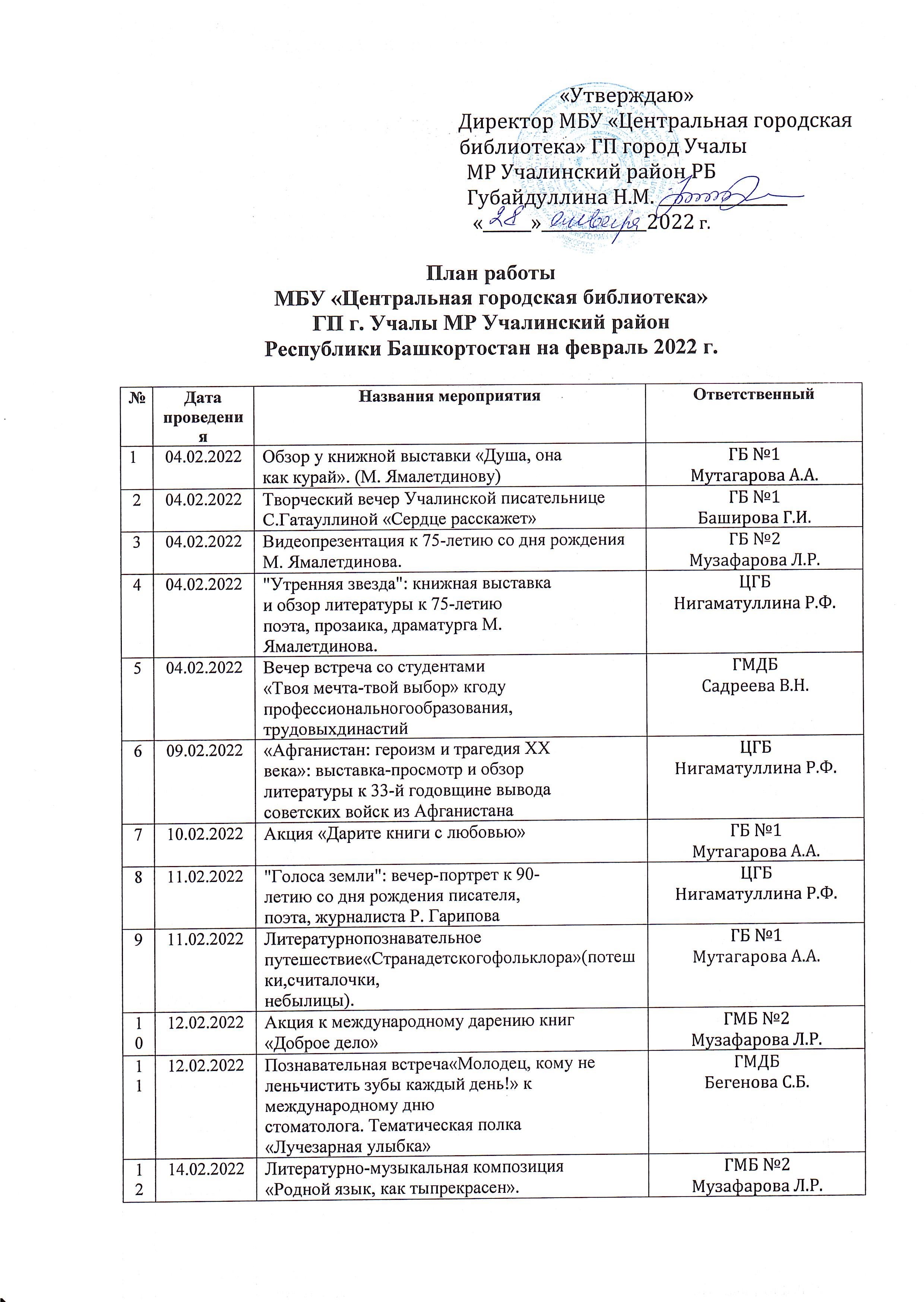 1315.02.2022Урок мужества «Эхо афганской войны» встреча с афганцами-интернационалистамиГМДБФахритдинова А.Ф.1416.02.2022Книжная выставка «Литературноенаследие» (Диккенсу – 205 лет; В. Гюго– 220 лет со дня рождения)ГБ №1Баширова Г.И.1517.02.2022Выставка поделок местных мастеров«Умелые руки не знают скуки» или«Вышивка – чудо рук человеческих».ГБ №1Мутагарова А.А.1617.02.2022«От клинка и штыка до могучихракет»: игровая программа ко ДнюЗащитника ОтечестваЦГБНигаматуллина Р.Ф.1721.02.2022Международный день родного языка.Литературный час «Песня, рожденнаяжизнью» (Рами Гарипову).ГБ №1Баширова Г.И.1821.02.2022Игра-викторина «Силасолдатская, сила богатырская»ГМДБГалимова Г.Г.1922.02.2022Конкурсно – игровая программа«Держава Армией крепка».ГБ №1Мутагарова А.А.2025.02.2022«Слова и люди»: познавательный часк Международному дню родногоязыкаЦГБНигаматуллина Р.Ф.2128.02.2022Вечер творческого общения«Мастера учалинской земли»к году народной культурыГМДБСадреева В.Н.